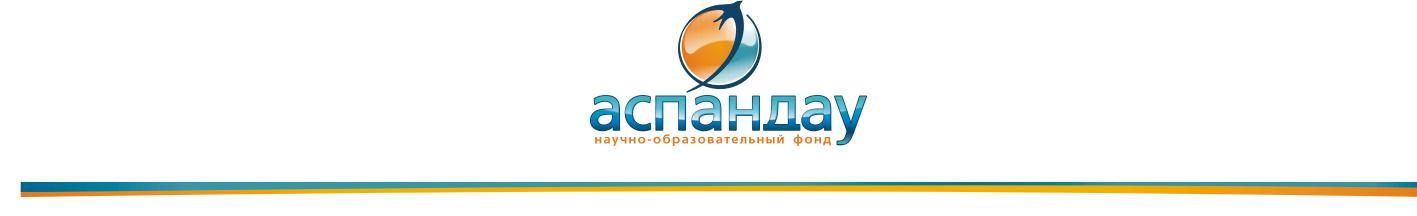 Think Tank Club Aspandau 26.06.2014Проблемы и перспективы развития высшего образования в Казахстане.«Объем государственного финансирования системы высшего образования РК в 2013 году составил 106,5 млрд. тенге Согласно статистически данным, оно вышло на уровень 0,4% от общего объема ВВП. В странах Европы госрасходы на образование составляют 2,2% от ВВП. Созданная в 1999 году модель финансирования до сегодняшнего дня практически не претерпела изменений, несмотря на то, что сегодня ставятся совершенно новые задачи по повышению качества и конкурентоспособности высшего образования» – подчеркнул Такир Балыкбаев - вице-министр образования и науки РК, 15 января 2014 года. «Считаете ли вы, что увеличение финансирования вузов и повышение заработной платы педагогам, профессорам действительно будет влиять на качество подготовки специалистов. И какая тут связь, я сама лично не могу проследить», - спрашивала Дарига Назарбаева.Получается, мы уже давно сомневаемся в том, что увеличение финансирования, даже многократное, способно эффективно разрешать проблемы нашей системы образования. И говоря о государственных расходах на эту систему, которые в нашей стране растут год от года, мы сравниваем нашу систему финансирования с западной, которой, казалось бы, государство едва ли оказывают такую поддержку в материальном эквиваленте. Так в чем же дело? Существенное различие здесь, в том, что на Западе до 30% денег в образовании это деньги крупных компаний. В качестве подтверждения сказанному, можно привести следующий пример. Во Франции существует налог на ученичество. 7% или 9% от своей валовой прибыли каждая французская компания обязана тратить на подготовку своих специалистов в системе образования.Сегодня, в обществе, система образования все чаще становится предметом жесткой критики со всех сторон, и так как большая ее часть носит поверхностный и огульный характер, МОН РК приходится вынужденно реагировать на снятие данных симптомов и не вскрывать фундаментальные причины проблем нашего образования. На сегодня низкие зарплаты преподавателей, жесткий контроль над ВУЗами со стороны государства, низкое качество научных работ это по сути лишь следствия низкого качества высшего образования.  Высшее образование является важнейшим этапом подготовки человеческого капитала, которому затем предстоит стать функционирующей частью экономики РК. Это та веха, которая формирует самое ближайшее «завтра» Казахстана. Именно сегодняшние студенты станут во главе государства и бизнеса завтра. На своем заседании 26 июня Think Tank Club Aspandau, на научной основе обсудит проблемы и перспективы развития высшего образования в Казахстане и посредством открытой дискуссии поможет гражданскому обществу и правительству сформировать единое мнение и взвешенную, научно обоснованную позицию в этих вопросах.Основной докладчик предстоящего заседания: Кожахметов Асылбек Базарбаевич - президент-ректор Международной Академии Бизнеса, ныне – Almaty Management University, член правления НОФ «Аспандау». Обладатель степени Доктор бизнес администрирования (DBA). Автор более 50 научных статей по развитию менеджмента и образования. Награжден Орденом Құрмет Республики Казахстан (2013), знаком «Отличник Образования» МОН РК, наградой международной организации «People to People International» - «Факел Бирмингема» (США). Его оппонент:Искаков Бисембай Мамаевич – профессор Казахского национального технического университета имени К.И.Сатпаева, член правления НОФ «Аспандау».Модератор: Канат Нуров – президент НОФ «Аспандау» (Ph.D, DBA)Тезисы основного доклада:Финансирование и автономность вузов – необходимые условия конкурентоспособности университетов.Ответственность за образование – долг гражданского общества.Подготовка управленческих кадров как основная составляющая государственных программ.Образование и экономика как одно целое.Технология прогнозирования потребности в кадрах как инструмент достижения стратегических целей. Коррупция в образовании как составляющая коррупции в обществе.Много ли студентов и ВУЗ-ов в РК?ЕНТ как система оценки знаний обучающегося. Академическая честность преподавателя. Приглашенные эксперты заседания.Федор Вассерман – руководитель научно внедренческого центра «Образовательный технопарк».Смирнова Ирина  - председатель Алматинского филиала Ассоциации учителей Казахстана РОО «Ар-намыс»Гурина Мариана - Президент фонда “Ұлағатты жанұя»Маргарита Ускембаева  - президент Фонда Равных Прав и Равных Возможностей КазахстанаЗаседание состоится в 16:00 26 июня 2014 года по адресу: проспект Достык 136 БЦ PIONEER, угол улицы Джолдасбекова 5 этаж, конференц-зал.Регистрация для СМИ: Пресс-центр НОФ «Аспандау»: info@aspandau.kz +7 (727) 327 10 05+7 (707) 414 81 26+7 (771) 501 44 22Think Tank Club Aspandau Научно-образовательный фонд «Аспандау» в рамках своей Политики развития образования Информационного общества (ПРО ИО) создал на базе своих единомышленников Think Tank Club «ASPANDAU», целью которого является научное решение актуальных проблем общества.Think Tank Club “ASPANDAU” проводит свою работу, в виде научных семинар-дискуссий, чтобы стать аналитической и диалоговой площадкой для элиты экспертного сообщества, способной оказывать научно-образовательное влияние на формирование общественного мнения и государственной политики. Think Tank Club “Aspandau” начал свою работу в 2012 году и на сегодняшний день провел следующие заседания:25.04.2014  «Общечеловеческие или национальные ценности: расстановка приоритетов в свете последних событий в мире и Казахстане» - с Чоканом Лаумулиным;25.12.2012 «Проблемы образования Республики Казахстан» - с Оразом Жандосовым; 31.08.2012 «Перспективы развития фондового рынка РК – с Эльдаром Абдразаковым;29.05.2012 «Экономические и политические перспективы РК» - с Айданом Карибжановым; Со всеми материалами Think Tank Club Aspandau Вы можете ознакомиться:На нашем сайте –                 www.aspandau.kz На нашем канале youtube – https://www.youtube.com/user/Aspandau Так же, материалы можно получить, обратившись в наш пресс центр: Пресс-центр НОФ «Аспандау»info@aspandau.kz +7 (727) 327 10 05+7 (707) 414 81 26+7 (771) 501 44 22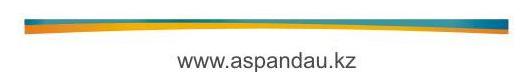 